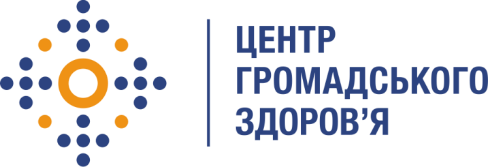 Державна установа
«Центр громадського здоров’я Міністерства охорони здоров’я України» оголошує конкурс на відбір Завідувача відділу профілактики неінфекційних захворюваньв рамках програми Глобального фонду прискорення прогресу у зменшенні тягаря туберкульозу та ВІЛ-інфекції в України»Назва позиції: Завідувач відділу профілактики неінфекційних захворюваньІнформація щодо установи:Державна установа «Центр громадського здоров’я Міністерства охорони здоров’я України» (ЦГЗ) — санітарно-профілактичний заклад охорони здоров’я, головними завданнями якого є діяльність у галузі громадського здоров’я і забезпечення потреб населення шляхом здійснення епідеміологічного нагляду, виконання повноважень щодо захисту населення від інфекційних та неінфекційних захворювань, лабораторної діяльності, біологічної безпеки та біологічного захисту. ЦГЗ виконує функції головної установи Міністерства охорони здоров’я України у галузі громадського здоров’я та протидії небезпечним, особливо небезпечним, інфекційним та неінфекційним захворюванням, біологічного захисту та біологічної безпеки, імунопрофілактики, лабораторної діагностики інфекційних недуг, гігієнічних та мікробіологічних аспектів здоров’я людини, пов’язаних із довкіллям, національного координатора Міжнародних медико-санітарних правил, координації реагування на надзвичайні ситуації у секторі громадського здоров’я.Завдання:Управління та планування роботи відділу профілактики неінфекційних захворюваньПланування та реалізація заходів, спрямованих на профілактику неінфекційних хвороб, зміцнення здоров'я населення, засновані на принципах доказової медицини, враховуючи статистичні дані, результати епідеміологічних досліджень та інші дані про стан здоров'я населення, в тому числі його соціальних детермінант.Оцінка доступності послуг у сфері профілактики неінфекційних  хвороб, збереження здоров'я на рівні громад, територій та їх оптимальне планування з метою забезпечення універсального охоплення населення.Впровадження заходів з підвищення грамотності населення у сфері громадського здоров'я, профілактики неінфекційних хвороб, які становлять найбільший тягар захворюваності та смертності, передчасної смертності,  промоції здорового способу життя задля впровадження належних практик культури турботи про здоров’я.Планування та організація профілактичних програм з турботи про власне здоров’я та пріоритетних питань громадського здоров'я на основі доказових підходів та оцінювати їх ефективність.Впровадження політик та програм громадського здоров'я та соціальних політик, які допомагають гарантувати право на справедливі та ефективні послуги  у сфері охорони здоров'я та створити середовище, сприятливе для здоров'я.Підготовка проєктів нормативно-правових, організаційно-методичних та розпорядчих документів з питань профілактики неінфекційних хвороб.Реалізація активностей відповідно до плану діяльності відділу, включаючи реалізацію заходів, що фінансуються проектами міжнародної технічної підтримки.  Вимоги до професійної компетентності:Вища освіта зі спеціальності «Громадське здоров`я» галузі знань «Охорона здоров`я» або вища освіта за напрямом підготовки «Медицина» буде перевагою.Досвід роботи в системі охорони здоров’я від 3 років.Знання основ законодавства України про охорону здоров'я та нормативно-правові акти, що регламентують діяльність надавачів та отримувачів послуг в сфері охорони здоров’я, основи громадського здоров’я, правові основи діяльності установ громадського здоров’я.Відмінні навички спілкування (письмового та усного) українською мовою.Знання англійської мови на рівні B1.Відмінне володіння пакетом MSOffice. Резюме мають бути надіслані електронною поштою на електронну адресу: vacancies@phc.org.ua. В темі листа, будь ласка, зазначте: «419 – 2023 Завідувач відділу профілактики неінфекційних захворювань».Термін подання документів – до 13 грудня 2023 року, реєстрація документів 
завершується о 18:00.За результатами відбору резюме успішні кандидати будуть запрошені до участі у співбесіді. У зв’язку з великою кількістю заявок, ми будемо контактувати лише з кандидатами, запрошеними на співбесіду. Умови завдання та контракту можуть бути докладніше обговорені під час співбесіди.Державна установа «Центр громадського здоров’я Міністерства охорони здоров’я України» залишає за собою право повторно розмістити оголошення про конкурс, скасувати конкурс, запропонувати договір з іншою тривалістю.